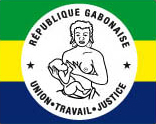                      PRIMATURECEREMONIE DE REMISE OFFICIELLE AU PRESIDENT DE LA REPUBLIQUE DU RAPPORT GENERAL DES TRAVAUX DU COMITE AD HOC PARITAIRE CHARGE DE PREPARER L’ORGANISATION DU DIALOGUE POLITIQUELibreville-Palais de la Présidence de la République, le 02 mars 2017															Monsieur le Président de la République, Chef de l’Etat,Mesdames et Messieurs les Membres du Gouvernement,Mesdames et Messieurs les Chefs de Délégations,Mesdames et Messieurs,Monsieur le Président de la République, Chef de l’Etat,Au lendemain de l’élection présidentielle du 27 août 2016, vous avez pris l’heureuse initiative d’inviter l’ensemble de la classe politique nationale, tous bords confondus, à un Dialogue sans exclusive et sans tabou.Cette initiative, que l’on retrouve déjà dans nombre de vos interventions avant l’élection présidentielle de 2016, se situe dans le prolongement d’actions similaires entreprises depuis 2009 sur les plans politique et social. Elle vise à terme, l’apaisement durable du climat politique et la préservation de l’unité nationale, à travers l’amélioration globale de notre gouvernance multisectorielle. C’est pour cette raison que vous avez tenu à inscrire cette entreprise dans une démarche résolument participative, en m’instruisant expressément de rechercher, dans nos consultations, le plus grand rassemblement et le plus large consensus autour de ce projet.Le processus préparatoire est passé par plusieurs étapes déterminantes : Mise en place du Comité interministériel chargé du Dialogue Politique, le 10 novembre 2016 ;Consultations des partis politiques et regroupements des partis politiques, y compris des personnalités politiques et associations, du 14 octobre 2016 au 24 février 2017 ;Mise en place du Comité ad hoc paritaire chargé de préparer l’organisation du Dialogue Politique, le 18 janvier 2017 ;Déroulement, du 15 février au 28 février 2017, des travaux du Comité ad hoc paritaire chargé de préparer l’organisation du Dialogue Politique avec les résultats suivants :Adoption de trois textes devant régir les travaux du Dialogue Politique, à savoir : un code de bonne conduite, un Règlement Intérieur et des Termes de références ;Détermination des thématiques du Dialogue Politique ;Elaboration d’un ordre du jour ;Définition d’une structure organisationnelle ;Détermination du lieu et de la durée du Dialogue Politique.Au total, le Comité ad hoc paritaire a enregistré la participation d’une soixantaine de délégués représentant les partis politiques et regroupements de partis politiques de la Majorité et de l’Opposition.Je me dois de saluer l’appropriation par les parties prenantes de votre vision d’un Dialogue Politique inclusif, c’est-à-dire ouvert à l’ensemble des forces vives de notre pays.La quintessence de leurs discours à la clôture des travaux du Comité ad hoc paritaire préparatoire, le 28 février 2017, est révélatrice de la qualité des résultats obtenus et de leur pleine adhésion à ce forum politique.Monsieur le Président de la République, Chef de l’Etat,Le rapport général, sanctionnant les travaux du Comité ad hoc paritaire chargé de préparer l’organisation du Dialogue Politique, que j’ai l’honneur de soumettre ce jour à votre très haute appréciation, est l’expression plurielle des attentes de toute la classe politique nationale.Ce rapport procède d’une part, du rendu des consultations menées auprès de plus d’une cinquantaine de Partis politiques et regroupements de Partis politiques et d’autre part, du patient travail d’analyse et de synthèse réalisé par les acteurs politiques membres du Comité préparatoire.Il me plait donc de saluer l’esprit de patriotisme qui a animé les politiques ici présents. Faisant fi de leurs appartenances partisanes, ils ont privilégié le dialogue responsable sur le mode du consensus. Ainsi, ils sont parvenus à élaborer des propositions objectives et réalistes à débattre lors des différentes phases du Dialogue Politique.Monsieur le Président de la République, Chef de l’Etat,Cet esprit de patriotisme, largement perceptible durant les travaux, constitue un cinglant démenti aux prédictions qui soutenaient hier, ou qui prétendent encore aujourd’hui, que le Gabon serait coupé en deux et que les Gabonais de différents bords politiques, sont incapables de se parler.Les acteurs politiques gabonais de la Majorité et de l’Opposition se sont parlé.Dix jours durant, ils ont travaillé ensemble en toute cohésion et en grande harmonie, marginalisant ainsi les forces de clôture qui s’organisent encore, hélas, pour miner notre bien commun. Ils ont adopté de manière unanime le contenu de ce document.Ils feront preuve, je n’en doute pas, du même sens de la responsabilité et du même pragmatisme durant le Dialogue.Sans anticiper l’exploitation du Rapport par Votre Excellence, je me contenterais d’indiquer que les parties prenantes ont exprimé le souhait de voir les travaux du Dialogue porter sur quatre grands sujets, à savoir:La réforme des Institutions et la consolidation de l’Etat de droit ;Les réformes électorales ;La modernisation de la vie publique ;La consolidation de la paix et la cohésion nationale.Monsieur le Président de la République, Chef de l’Etat,Les Gabonais, tous les Gabonais, attendent ce Dialogue Politique qu’il vous a plu de leur promettre. Ils sont prêts. Il ne s’agit pas seulement des acteurs politiques, mais également de l’ensemble du Corps Social National.Leurs attentes s’expriment à travers les sollicitations qui vous parviennent au quotidien et dans la volonté exprimée par tous d’y prendre part.Notre conviction profonde est que le Gabon, sous votre haute impulsion, réussira son Dialogue Politique, perpétuant ainsi la culture héritée de nos pères fondateurs. Il démontrera qu’en la matière, il n’a de leçons à recevoir de personne.C’est sur cette ferme conviction, Monsieur le Président de la République, que je me fais l’heureux devoir de vous remettre le Rapport des travaux du Comité ad hoc paritaire chargé de préparer le Dialogue Politique.Je vous remercie. /.